26 - First steps in the host country languageAim: 	To help volunteers who are beginning language support activities to gather information beforehand about refugees’ proficiency in the host country language and their level of literacy.Using this tool will help you to define a linguistic and literacy profile for each refugee and enable you (where possible) to form groups with shared interests and similar linguistic and literacy profiles.Suggested use:Inform refugees about the goal of the activity (“This is not a test. I need this information in order to better organize our language activities”).If refugees have difficulty with reading and writing activities, focus on speaking and listening skills, in line with their literacy profile (see Tool 27 Refugees’ linguistic profiles).In the activities section of the Toolkit some language activities are identified as being suitable for refugees with low competence in reading and writing, and with whom a sensitive approach is likely to be needed. In this case, it could be useful to take into account some suggestions, as follow:In reading activitiesMake sure letters of the alphabet are separatedIf printed, use a large font - if possible, 16 or 18 points and a clear font such as Tahoma or ArialTry not to include more than 6-10 words on a single pageWhere necessary, guide participants in reading from left to right.In speaking activitiesHelp participants to learn the pronunciation of letters of the alphabet so that they can, for example, spell their own names.In writing activitiesOffer guidance, where necessary, in the use of writing conventions (from left to right, with lines, separation of words, etc.)Please, answer these questionsCan you talk about yourself? Your name, your country, your age, whatever you likeCan you describe what you did this morning?Please, read and say the following words Please, read and copy the following words(This activity is designed for use with refugees with low levels of literacy)Please match the words in the box with a picturePlease, read and complete the followingMy name is: ____________________________________________________________________________My family name is: _______________________________________________________________________I was born in (place of birth): _______________________________________________________________Please, read the SMS and answer_____________________________________________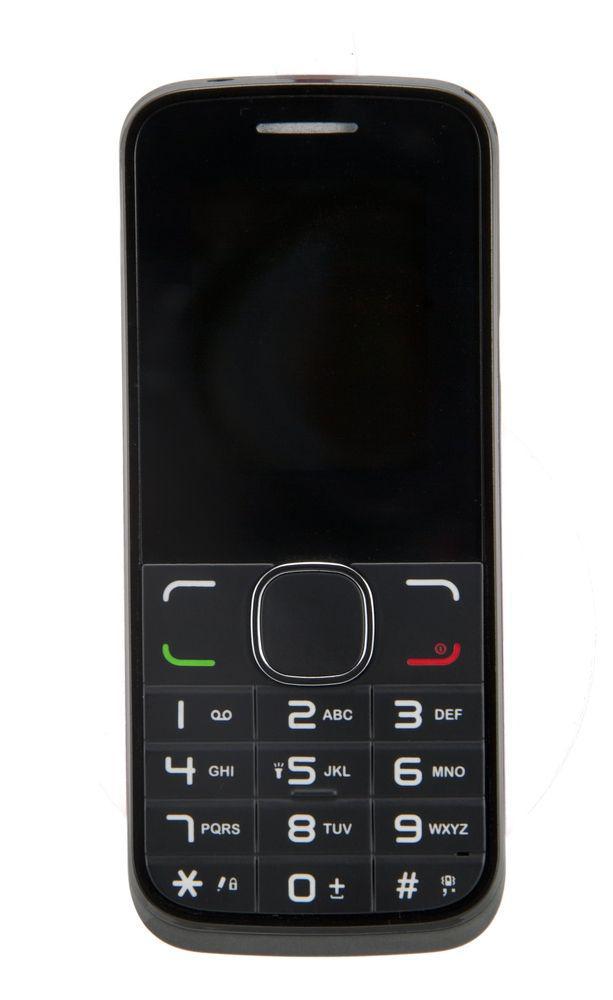 _____________________________________________________________________________________________________________________________________________________________________________________________________________________________________________________________________________________________________________________________________________________________________________________________________________________________________________________________________________________________________________________________________________________________________________________________________________________________________________________________________________________________________________________________________________________________________________________________NOWIAMIN[COUNTRY]THISISMYDOCUMENT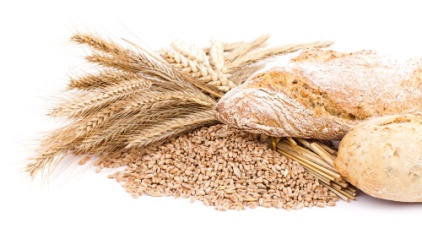 AI see some fruit in the picture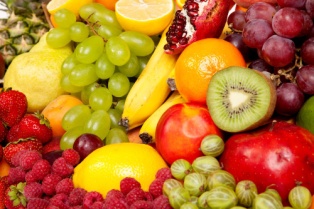 B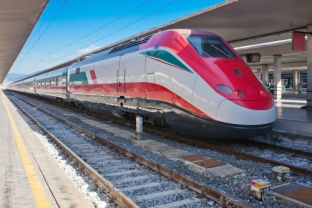 AThe train is in the station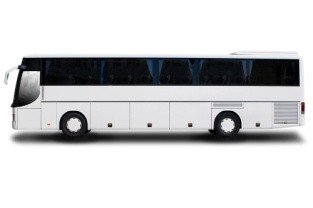 B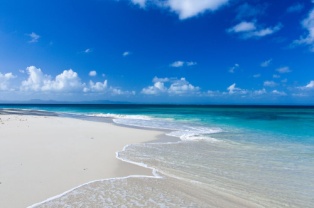 AThis is a picture of the sea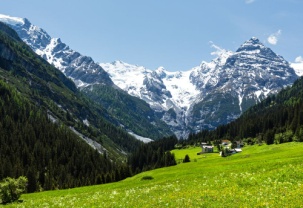 B